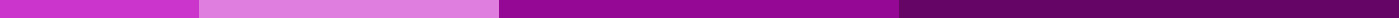 Professional Email Address For ResumeCreating a professional email address for your resume is crucial as it can significantly impact the first impression you make on potential employers. Here are some tips to ensure your email address enhances your professional image:Use Your Name: Ideally, your email address should include your first and last name without any unnecessary numbers or characters. This makes it easy for employers to identify and remember you.
Examples:john.doe@example.comjane.smith@example.comAvoid Nicknames and Slang: Stick to your legal name or a professional variation of it. Avoid using nicknames, slang, or overly casual language that might not be taken seriously.
Examples:Avoid: johndoe_the_great@example.comUse: johndoe@example.comKeep It Simple and Memorable: Your email address should be straightforward and memorable. If your preferred address is taken, consider adding a middle initial or a professional qualifier related to your field.
Examples:john.d.doe@example.comjohndoe.engineer@example.comUse a Reputable Email Provider: Employers might judge the professionalism of your email based on the provider. Stick to well-known and respected providers like Gmail, Outlook, or your personal domain if applicable.Avoid Numbers If Possible: Numbers can make your email address harder to remember and can sometimes be associated with spam accounts. If you must use numbers, keep them simple and relevant, perhaps considering the year of your graduation or birth.
Examples:Avoid: john.doe1234@example.comUse: john.doe86@example.comConsider a Custom Domain: For an extra layer of professionalism, consider using a custom domain that includes your name. This is especially recommended for professionals in digital, creative, or entrepreneurial fields.
Example:john@doe.comProfessional Qualifiers: If your name is common and you find it challenging to create a unique email address, consider adding professional qualifiers or certifications relevant to your field.
Examples:john.doeMBA@example.comjane.smithCPA@example.comCreating a professional email address for your resume is a small but significant step in presenting yourself as a serious candidate. It ensures that your first point of contact with potential employers contributes positively to your personal brand.